БІЛОЦЕРКІВСЬКА МІСЬКА РАДА	КИЇВСЬКОЇ ОБЛАСТІ	Р І Ш Е Н Н Я
від 30 липня 2020 року                                                                        № 5647-100-VIIПро надання дозволу на розроблення проекту землеустроющодо відведення земельної ділянки у власністьгромадянці Тіщенко Євгенії Валеріївні Розглянувши звернення постійної комісії з питань земельних відносин та земельного кадастру, планування території, будівництва, архітектури, охорони пам’яток, історичного середовища та благоустрою до міського голови від 25 червня 2020 року №168/02-17, протокол постійної комісії з питань  земельних відносин та земельного кадастру, планування території, будівництва, архітектури, охорони пам’яток, історичного середовища та благоустрою від 24 червня 2020 року №215, заяву громадянки Тіщенко Євгенії Валеріївни від 14 червня 2020 року №15.1-07/2781, відповідно до ст.ст. 12, 40, 79-1, 116, 118, 121, 122, ч.2,3 ст. 134 Земельного кодексу України, ст. 50 Закону України «Про землеустрій», ч.3 ст. 24 За кону України «Про регулювання містобудівної діяльності», п.34 ч.1 ст. 26 Закону України «Про місцеве самоврядування в Україні», міська рада вирішила:1.Надати дозвіл на розроблення проекту землеустрою щодо відведення земельної ділянки у власність громадянці Тіщенко Євгенії Валеріївні   з цільовим призначенням 02.01. Для будівництва і обслуговування житлового будинку, господарських будівель і споруд (присадибна ділянка) в районі провулку Січових стрільців третій,  орієнтовною площею 0,1000 га, за рахунок земель населеного пункту м. Біла Церква.2.Громадянці, зазначеній в цьому рішенні, подати на розгляд сесії міської ради належним чином розроблений проект землеустрою щодо відведення земельної ділянки у власність для затвердження.3.Площа земельної ділянки буде уточнена при затвердженні проекту землеустрою щодо відведення земельної ділянки у власність.4.Контроль за виконанням цього рішення покласти на постійну комісію з питань  земельних відносин та земельного кадастру, планування території, будівництва, архітектури, охорони пам’яток, історичного середовища та благоустрою.Міський голова                               	                                                          Геннадій ДИКИЙ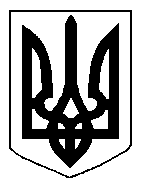 